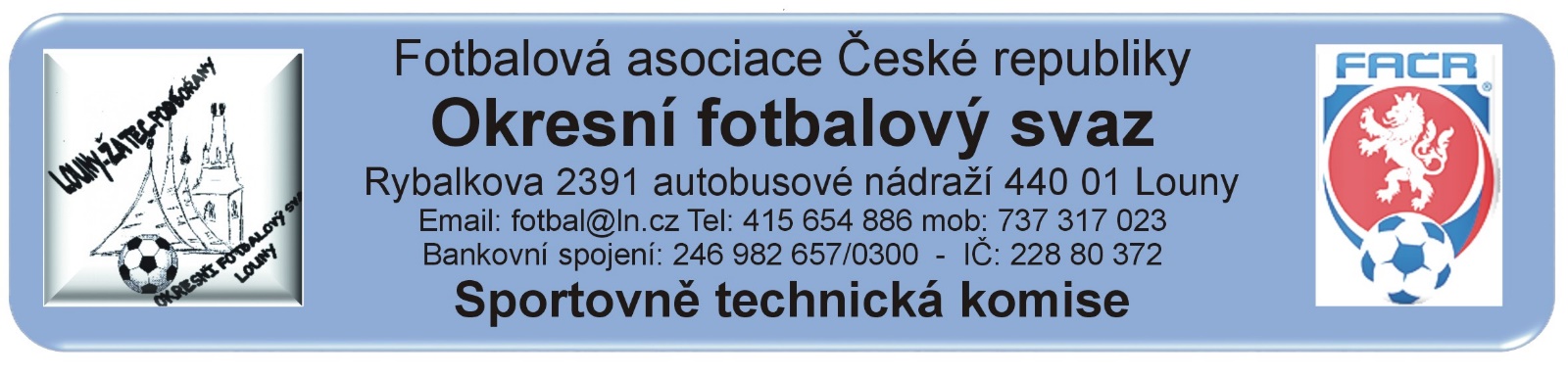 ZÁPIS č. 29 / 2017Datum konání:  13. června 2018Přítomni: Mička,  RubešOmluveni: Vokurka (práce), Pavlas  – zprávu o vyhodnocení soutěže podali písemně. Host:  Došlá pošta: Pan. Týnec, Peruc – dohoda na opakování nedohraného utkání OPLíšťany, Černčice B – telefonická dohoda na opakování nedohraného utkání 3. třídyZD Ročov – vyjádření k postupu do vyšší soutěže mimo pořadí.přihlášky do soutěží –  k dnešnímu datu neodeslaly přihlášku kluby: Blatno, Blšany, Domoušice,  Kněžice, Lenešice, Holedeč, Pátek, Petrohrad, Ročov, Lišany,Jazzmani Žatec, Hříškov.Telefonicky potvrdily svojí účast Holedeč, Pátek, Ročov, Lenešice a Hříškov.Změny termínů, popř. výkopů:STK schválila bez poplatku změny utkání 2017424:2017424A1A2506 P. Týnec – Peruc 12.6.2017 od 18:00 hod.2017424A2A2507 Líšťany – Černčice B 14.6.2018 v 17:30 hod.STK schválila změnu termínu utkání 2017424 za  poplatek 200.- Kč: STK schválila změny termínů utkání 2017424  za  poplatek 400.- Kč :STK schválila změny termínů utkání 2017424  za  poplatek 600.- Kč :Poplatek za změnu termínu bude účtován tučně vytištěnému oddílu (žádajícímu).STK žádá oddíly aby zkontrolovaly zda uvedené změny jsou zaneseny v IS, v případě nesrovnalostí informujte sekretáře OFS.STK připomíná,  že žádosti o změny  termínů si provádí klub prostřednictvím  IS.  Schvalování výsledků utkání:Okresní přebor dospělých 2017424A1A: 25.kolo (25),  9. – 10. června 2018výsledky schváleny,  včetně opakovaného 2506 P. Týnec – Peruc.Závady:  2506 P. Týnec – Peruc ukončeno po 1.poločase, podmáčená hrací plocha3. třída dospělých 2017424A2A: 25.kolo (25),  9. – 10. června 2018Vyjma utkání Líšťany – Černčice B a Lubenec – Chlumčany B všechna utkání sehrána, výsledky schváleny.Závady:  2507 Líšťany – Černčice B ukončeno v 67. min. pro nezp. hrací plochu (podmáčenou), 2503 Lubenec – Chlumčany B, nedostavení družstva hostů. 2501 Ročov – Měcholupy – začátek  v 17:30 hod. (nahlášená porucha autobusu hostů).4. třída dospělých 2017424A3A:Soutěž ukončena, konečná tabulka na IS fotbal. Postupujícími družstvy jsou Baník Buškovice a Sokol Pátek. Dodatečná změna je možná dle výsledků posledního kola ve vyšších soutěžích.MF starších žáků 2017424E1A: 22.kolo (23),  9. – 10. června 2018Vyjma utkání Černovice – Slavětín všechna utkání sehrána, výsledky schváleny.Závady:  1204 Černovice – Slavětín, nedostavení hostůOP starší přípravky 2017424G1A:  závěrečný turnaj 9.  června 2018 v Kr. DvořeZávady:  Nedostavení družstev SK Cítoliby, Tatran Podbořany, SK Černčice a FK DobroměřiceOP mladší přípravky 2017424G1A:  Soutěž ukončenaRozhodnutí STK:Bere na vědomí vyjádření klubů k postupu a přihlášky do soutěžíAktiv STK OFS Louny s rozlosováním nových soutěží 2018 / 2019 se uskuteční ve čtvrtek dne 5. července 2018 v KD ve Výškově. Účast zástupců klubů, které podaly přihlášku do nových soutěží, je povinná.STK odešle fin. náhradu za cestovné Sp. Lubenec ve výši 2.080.- Kč za nedostavení družstva dospělých FK Chlumčany B ve 3. třídě. Uvedená finanční částka bude zanesena do sběrné faktury FK Chlumčany.STK odešle fin. náhradu za cestovné FK Černovice ve výši 1.380.- Kč za nedostavení družstva žáků v MF SK Slavětín. Uvedená finanční částka bude zanesena do sběrné faktury SK Slavětín.Přihlášku do soutěží 2018 / 2019 neprodleně odešlou kluby, které telefonicky potvrdily účast: Holedeč, Pátek, Ročov, Lenešice a Hříškov.Předání  ostatním odborným komisím:Komise rozhodčích:Disciplinární komise:Z důvodu vyloučení hráče předán ZoU A2A2505Z důvodu nedostavení na turnaj starší přípravky 9.6.2018 se předávají kluby SK Cítoliby, Tatran Podbořany, SK Černčice a FK Dobroměřice s návrhem postupovat dle vydaných Propozice turnaje.Z důvodu nedostavení na utkání A2A2503 Lubenec – Chlumčany B se předává DK družstvo FK Chlumčany s návrhem na kontumaci výsledku a uložení fin. pokuty dle RMS.Z důvodu nedostavení na utkání E1A1204 Černovice - Slavětín se předává DK družstvo SK Slavětín s návrhem na kontumaci výsledku a uložení fin. pokuty dle RMS.STK podle § 28, odst. 1, procesního řádu FAČR, zahájila řízení o uložení pořádkové pokuty vůči níže vedeným klubům. Podle § 29, odst. 1, procesního řádu FAČR, považuje STK skutková zjištění pro uložení pořádkové pokuty za dostatečná  a ukládá klubům podle § 7, odst. 3, písm. d, SŘ FAČR, finanční pokutu. Evidence udělených ŽK v rámci utkání (RMS, příloha č. 6)4x ŽK – 100 Kč: Dospělí:  5x ŽK – 200 Kč: Dospělí: Dospělí:  6x ŽK – 300 Kč: Dospělí:  7x a více ŽK – 400 Kč: Dospělí:  Finanční pokuta:Poplatky za změny termínů:Pokuty a poplatky budou klubům zaneseny do sběrné faktury v IS.Poučení:Proti uvedeným rozhodnutím STK je možné podat odvolání do sedmi dnů k VV OFS, viz. Procesní řád Fotbalové asociace České republiky § 21 . Odůvodnění rozhodnutí se vyhotovuje pouze za splnění podmínek uvedených v ust. § 26 odst. 2 Procesního řádu.                                                                                      Zapsal: Mička